               Year 6 High 7’s Netball Tournament 2020 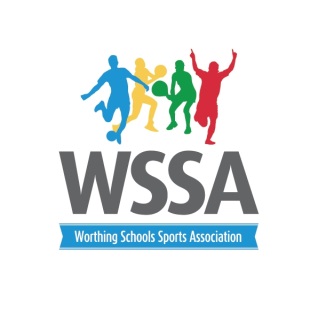 (School Games Qualifier)Worthing College Tuesday 17th March  Rules Please ensure you arrive in plenty of time to play at your allocated time.Schools will need a squad of 8 and follow the rotation – GS-C-GD-WA- scorer-GK-GA-WD throughout the afternoon. Players will rotate at the end of each game. You may have 2 Boys in your squad. Matches will be played with lower posts (9ft) 4 second rule. Players will also be allowed to defend providing they are 1M away.  Matches 7 min ONE way 3 Min between games. Staff will need to umpire their own games Schools will need to submit a team declaration at the start of the afternoon and this must be followed throughout, including the semi and finals. TimingsCourt 1Court 2Court 3Court 4 3.30pm 2v13v64v55v63.40pm2v13v64v55v6 3.50pm3v46v12v51v34.00pm3v46v12v51v34.10pm 6v42v31v54v24.20pm6v42v31v54v24.30pm 4v15v36v24v1 4.40pm 5v36v24.50pm Semi Finals – You may reset your combinations at this stage  but these will follow into the finals5.00pm Finals 5.10pm  Presentation 